September 2023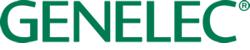 ***FOR IMMEDIATE RELEASE***Press Release Genelec helps Israel’s Dubidub Studios create immersive Dream Room Tel Aviv, Israel, September 2023… Tel Aviv-based dubbing and post-production facility Dubidub Studios is seen as a technology leader in Israel, so it came as no surprise when it wanted to embrace immersive audio and create the first professional Atmos studio in the country. When it came to the monitoring solution, Genelec provided the answer.The main driver behind the move to Atmos was demand from international clients. “Atmos today already completely dominates the theatrical industry,” says Dubidub CEO Ami Offir. “All major companies in the world would probably nowadays produce their content in Dolby Atmos, not in 5.1 or 7.1.”To meet this need, Dubidub decided to upgrade its main studio, creating a space it named The Dream Room. To make sure the space met Dolby’s specifications, Offir enlisted the help of highly esteemed acoustic consultant David Huja, who runs DHA Acoustic Design. “Originally it was a 7.1 studio with a flush mounted monitoring system,” recalls Huja. “Ami needed to have an Atmos studio, so we decided to upgrade and install a new monitoring system.”When it came to the monitoring solution, Genelec was the obvious choice. “After hearing a lot of speakers, I decided that Genelec gives you the confidence that what you hear – if it sounds good – will sound good everywhere, because it’s so detailed,” says Offir. “Genelec monitors give you both truth and impressive power, and these are the only speakers I know that can do it.”The system was supplied by local Genelec partner Kilombo and based around ‘The Ones’ family of coaxial monitors. Three 8351 models were installed in the LCR positions, with four of the more compact 8331 models acting as the surrounds. For the height channels, four of the 8330 two-way monitors were the preferred choice. The pre-existing subwoofers were retained by the studio to handle LF duties.“The even listening field is achieved by the coaxial drivers in all Genelec The Ones models – it’s very good, it’s very wide and it’s very balanced,” adds Huja. “The way the sound spreads from these coaxial speakers is very special. And due to the unique way of distributing the three parts of the energy: low, mid, and high, you really feel comfortable when moving to the sides, sometimes even back and forth. You feel like there’s something very balanced about what you’re listening to.”One challenge came from the fact that the studio wanted to install a flush mounted solution. “In order to flush mount all the models, we had to create some custom accessories,” explains Huja. “We had to make some changes to the back of the wall to take care of the heat from the amplifiers, which are built into the monitors. The flush mount solution was Genelec’s suggestion, and they sent me all the details and DWG files, so I could make sure it would fit into the wall.“We ordered Genelec’s standard flush mount kits for the 8351 LCR monitors but Genelec’s Aki Mäkivirta and I had to plan custom flush mountings for the 8331 surround monitors, because such mountings didn’t exist,” adds Huja. “The mountings also had to have front openings, which allow the bass energy to come from the rear reflex port to the front.”With this level of customisation, GLM calibration software also proved its worth for Dubidub. “The GLM system is a great tool,” says Huja. “It helps you to get the best results from the monitoring system. Otherwise, you might need very expensive and complicated processors to achieve the same DSP functions.”With the upgrade complete, the reaction to the new immersive space has been very positive. “The Dream Room is built to a very high standard,” says independent consultant, producer and mixer, Yoad Nevo. “The way the speakers are embedded and acoustically blended in the room creates a very transparent environment where you don’t feel like you’re looking at speakers and hearing different sound sources. The worst thing you can do, especially in surround, is to turn your head and look at the speakers. That’s what you always want to avoid as a mixer. The Dream Room is very accurate sonically, and it’s just a great space to be in!”For more information please visit www.genelec.com***ENDS***About Genelec Since the founding of Genelec in 1978, professional audio monitoring has been at the core of the business. An unrivalled commitment to research and development has resulted in a number of industry firsts and established Genelec as the industry leader in active monitors. 45 years later Genelec monitoring products remain true to the original philosophy, offering reliability, neutral sound reproduction regardless of size, as well as the ability to adapt to the acoustic conditions of the listening environment. Genelec customers receive paramount support in the field, from acoustical advice and calibration services to technical service and long product life span. Buying a Genelec product is a secure long-term investment in outstanding and reliable audio monitoring.For press information, please contact:Howard Jones, GenelecT:	+44 (0)7825 570085E:	howard.jones@genelec.com